*до інших категорій належать випускники минулих років, учні (слухачі, студенти) професійно-технічних, вищих навчальних закладів, випускники, які здобували в 2017 році повну загальну середню освіту в навчальних закладах інших державЗагальні результати: Гадяцький район, Полтавська областьНе подолали поріг - 6[100;120) - 25[120;140) - 35[140;160) - 32[160;180) - 18[180;200] - 1618.9%12.1%13.6%24.2%26.5%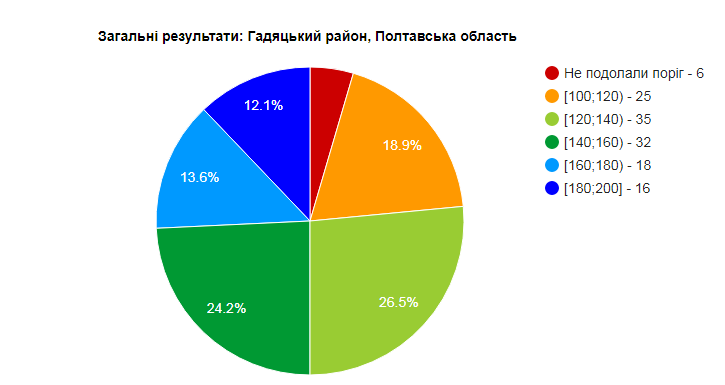 Навчальний заклад (для випускників ЗНЗ 2017 року)/інші категорії учасників*Навчальний заклад (для випускників ЗНЗ 2017 року)/інші категорії учасників*Кількість осіб,
які взяли участь
у тестуванні% учасників, які% учасників, які% учасників, які% учасників, які% учасників, які% учасників, якіНавчальний заклад (для випускників ЗНЗ 2017 року)/інші категорії учасників*Навчальний заклад (для випускників ЗНЗ 2017 року)/інші категорії учасників*Кількість осіб,
які взяли участь
у тестуванніне подолали
поріготримали відповідний результат за шкалою 100-200 балівотримали відповідний результат за шкалою 100-200 балівотримали відповідний результат за шкалою 100-200 балівотримали відповідний результат за шкалою 100-200 балівотримали відповідний результат за шкалою 100-200 балівНазваТипКількість осіб,
які взяли участь
у тестуванніне подолали
поріг[100;120)[120;140)[140;160)[160;180)[180;200]Березоволуцька загальноосвітня школа І-ІІІ ступенів Гадяцької районної ради Полтавської областісередня загальноосвітня школа120.0033.3325.008.338.3325.00Великобудищанська спеціалізована школа І-ІІІ ступенів Гадяцької районної ради Полтавської областісередня загальноосвітня школа190.005.2636.8426.3221.0510.53Веприцька загальноосвітня школа І-ІІІ ступенів імені Героя Радянського Союзу Сергія Трохимовича Васюти Гадяцької районної ради Полтавської областісередня загальноосвітня школа100.000.0050.0030.0020.000.00Книшівська загальноосвітня школа І-ІІІ ступенів Гадяцької районної ради Полтавської областісередня загальноосвітня школа30.0033.3333.3333.330.000.00Лютенська загальноосвітня школа І-ІІІ ступенів імені Героя Радянського Союзу М.Л. Величая Гадяцької районної ради Полтавської областісередня загальноосвітня школа616.6716.6716.670.000.0050.00Мартинівська загальноосвітня школа І-ІІІ ступенів Гадяцької районної ради Полтавської областісередня загальноосвітня школа911.110.0044.4422.2211.1111.11Петрівсько-Роменська загальноосвітня школа І-ІІІ ступенів імені Героя Радянського Союзу М.Є. Пігіди Гадяцької районної ради Полтавської областісередня загальноосвітня школа130.007.690.0030.7723.0838.46Рашівська загальноосвітня школа І-ІІІ ступенів Гадяцької районної ради Полтавської областісередня загальноосвітня школа911.1111.1111.1144.4411.1111.11Римарівська загальноосвітня школа І-ІІІ ступенів Гадяцької районної ради Полтавської областісередня загальноосвітня школа20.0050.0050.000.000.000.00Розбишівська загальноосвітня школа І-ІІІ ступенів Сергіївської сільської ради Полтавської областісередня загальноосвітня школа30.0033.3333.3333.330.000.00Сарська спеціалізована школа І-ІІІ ступенів Гадяцької районної ради Полтавської областісередня загальноосвітня школа147.1421.437.1450.007.147.14Сватківська загальноосвітня школа І-ІІІ ступенів Гадяцької районної ради Полтавської областісередня загальноосвітня школа50.000.0060.0020.0020.000.00Сергіївська загальноосвітня школа І-ІІІ ступенів Сергіївської сільської ради Полтавської областісередня загальноосвітня школа1315.3853.857.6915.387.690.00інші категорії учасників-140.0028.5742.867.1421.430.00Загалом:Загалом:1324.5518.9426.5224.2413.6412.12